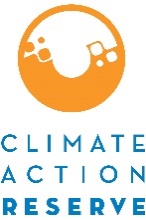 Local Stakeholder Engagement FormArgentina Livestock ProtocolName: 		     Title: 		     Organization: 	     Email: 		     Phone:	 	     Address:	     Preferred Language:      Please explain why you would like to be included in the local stakeholder engagement process and how the process would benefit from your participation.Please indicate the local engagement opportunities in which you are most interested (select all that apply)   Email updates about protocol development     Providing public comment/ written feedback on protocol drafts    Participation in workshops and/or webinars   Other (please specify)      Please describe your organization’s or community’s perceived impacts, positive or negative, from the adoption of this protocol in Argentina (i.e., environmental, social, and economic impacts).Please describe any challenges or barriers associated with the adoption of this protocol in this jurisdiction.Please identify any regulations, laws, ordinances, norms, and conditions you think may be relevant to this project activity. Please identify any additional local stakeholders that should be included in this engagement process.Tentative Protocol Development TimelineAreas of expertise (select all that apply):   Local jurisdiction community member/resident                               Government Representative            GHG accounting		     GHG project development	     GHG/Environmental markets   Environmental advocacy                   Academic research                            Industry/Commercial Producer        Other (please specify) 	                 Argentina Livestock ProtocolPublic Kick-off MeetingMarch 7, 2024Protocol Drafting BeginsJanuary 2024Workgroup MeetingsAbril –June 2024Public Comment PeriodSummer 2024Consideration by Reserve Board for AdoptionOctober 4, 2024